DANGAUS ŽIBURĖLIŲ IEŠKOJIMAS POJŪČIŲ LABORATORIJOJE( Projektas finansuojamas iš socialinio fondo lėšų)Vaikai sugrįžę į grupę po Vėlinių daug kalbėjo apie žvakelių šviesą. Prisiminėme praeitą savaitę skaitytą S. Sasnauskienės  kūrinėlį „Žemės ir dangaus žiburėliai“. Ugdytiniams kilo daug klausimų apie žvaigždes ir kitus dangaus kūnus: mėnulį, saulę, žvaigždynus. Domėjimasis dangaus kūnais paskatino apsilankyti pojūčių laboratorijoje, kuri įstaigoje įrengta Europos Sąjungos struktūrinių fondų lėšų bendrai finansuojamo projekto Nr. 09.2.1-ESFA-K-728-02-0029 “Patyriminio ugdymo turinio diegimas Marijampolės regiono ikimokyklinėse ir priešmokyklinėse ugdymo įstaigose“ dėka. Čia vaikai ant šviesos stalo dėliojo dangaus kūnus, juos tyrinėjo, piešė, bandė įvardinti. Stebėjo 3D filmą apie dangaus kūnus, aiškinomės kokius žvaigždynus jie žino ar apie juos yra girdėję. Žaidėme žaidimą „Įžiebk spalvotą žvaigždelę“.Parengė: Priešmokyklinio ugdymo mokytoja metodininkė Daiva Brazaitienė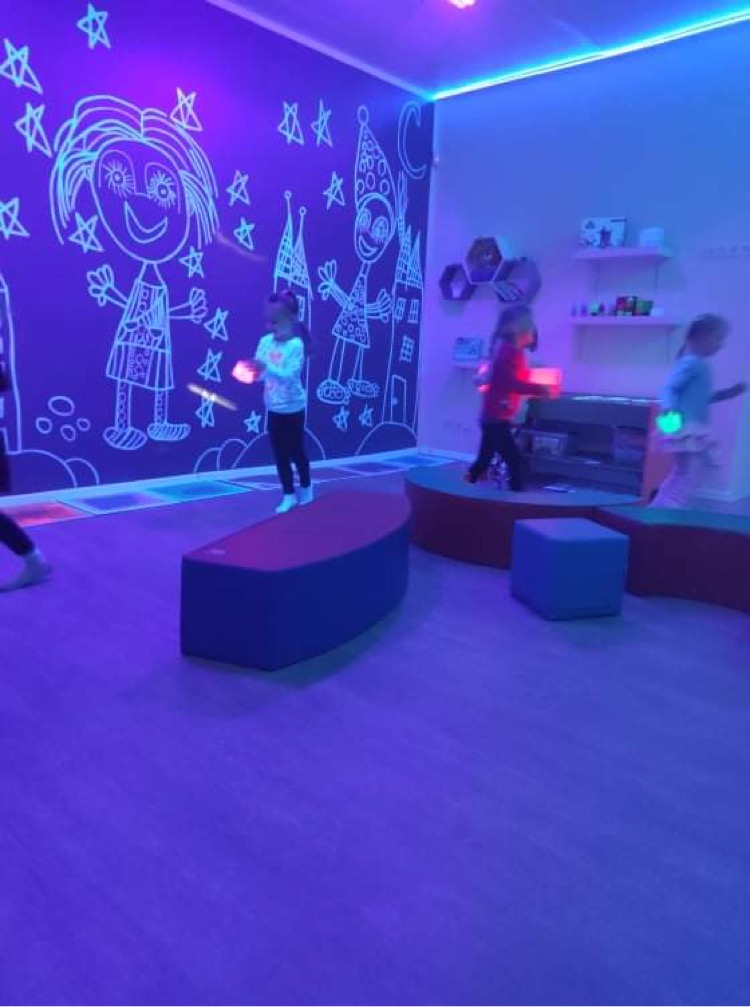 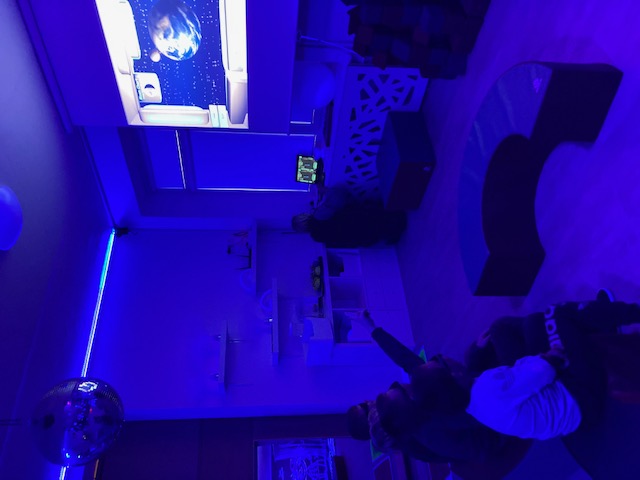 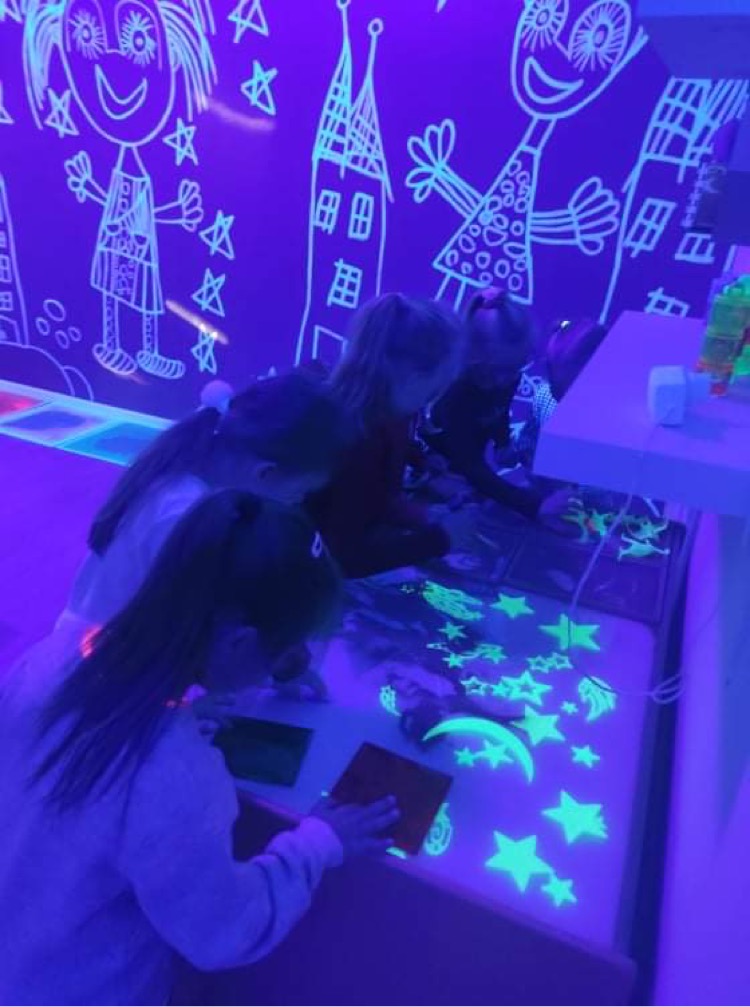 